Для усіх споживачів природного газу Житомирщини працює особистий кабінет. Це якісний онлайн сервіс, який розширює можливості ефективної взаємодії споживачів з національним оператором газорозподільних мереж. Завдяки особистому кабінету у будь-який зручний час доби можна:   сплатити за доставку газу;  передати показання лічильника газу;  завантажити рахунок для оплати;  переглянути історію розрахунків;  дізнатися дату планової повірки лічильника.Для того, щоб зареєструватися в Особистому кабінеті "Газмережі" необхідно зробити кілька простих кроків:Зайдіть на офіційний сайт «Газмережі», у верхньому правому кутку натисніть кнопку особистий кабінет, оберіть опцію зареєструватися, із запропонованого переліку оберіть  Житомирську філію, або ж одразу зайдіть на сайт Житомирської філії ТОВ «Газорозподільні мережі України» та натисніть кнопку особистий кабінет. Далі введіть номер особового рахунку, який складається з 10 цифр та починається на 0400, а також перші три літери прізвища власника помешкання.Вкажіть свою електронну пошту та підтвердіть реєстрацію, дотримуючись інструкцій у листі, який прийде на вказану електронну адресу.Створіть пароль для входу в кабінет і обов'язково запам'ятайте його.На сьогодні майже 30 тисяч споживачів блакитного палива Житомирщини вже користуються даним сервісом.Також,  усім клієнтам Житомирської філії нагадуємо про вчасну передачу показів лічильників. Щомісяця фіксуйте показник лічильника на 1 число та передайте його зручним способом з 1 по 5 число включно. Способи передачі: особистий кабінет «ГАЗМЕРЕЖІ» 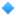 через чатботи GASUA у Viber та Telegram;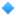 SMS-повідомленням на номер 4647;через Контакт-центр за вказаними номерами 066-300-2-888 (Vodafone), 098-300-2-888 (Kyivstar), 093-300-2-888 (Lifecell).Використовуйте сучасні, зручні онлайн сервіси та споживайте газ відповідально!